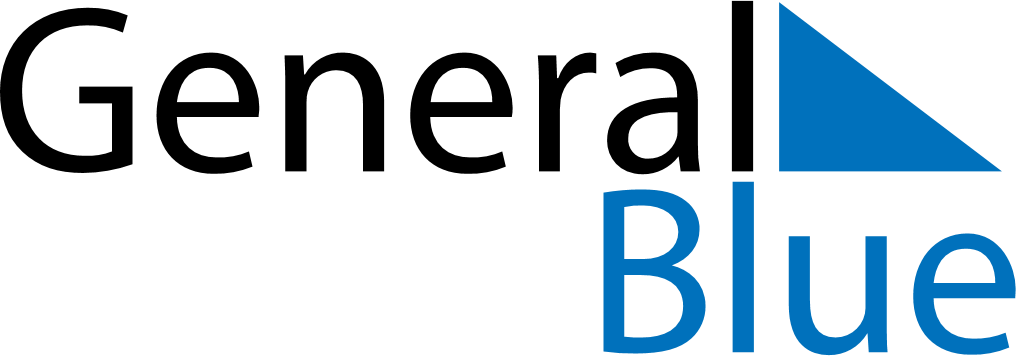 May 2024May 2024May 2024May 2024May 2024May 2024Frantiskovy Lazne, Karlovarsky kraj, CzechiaFrantiskovy Lazne, Karlovarsky kraj, CzechiaFrantiskovy Lazne, Karlovarsky kraj, CzechiaFrantiskovy Lazne, Karlovarsky kraj, CzechiaFrantiskovy Lazne, Karlovarsky kraj, CzechiaFrantiskovy Lazne, Karlovarsky kraj, CzechiaSunday Monday Tuesday Wednesday Thursday Friday Saturday 1 2 3 4 Sunrise: 5:46 AM Sunset: 8:29 PM Daylight: 14 hours and 42 minutes. Sunrise: 5:44 AM Sunset: 8:30 PM Daylight: 14 hours and 46 minutes. Sunrise: 5:42 AM Sunset: 8:32 PM Daylight: 14 hours and 49 minutes. Sunrise: 5:41 AM Sunset: 8:33 PM Daylight: 14 hours and 52 minutes. 5 6 7 8 9 10 11 Sunrise: 5:39 AM Sunset: 8:35 PM Daylight: 14 hours and 55 minutes. Sunrise: 5:37 AM Sunset: 8:36 PM Daylight: 14 hours and 59 minutes. Sunrise: 5:36 AM Sunset: 8:38 PM Daylight: 15 hours and 2 minutes. Sunrise: 5:34 AM Sunset: 8:39 PM Daylight: 15 hours and 5 minutes. Sunrise: 5:32 AM Sunset: 8:41 PM Daylight: 15 hours and 8 minutes. Sunrise: 5:31 AM Sunset: 8:42 PM Daylight: 15 hours and 11 minutes. Sunrise: 5:29 AM Sunset: 8:44 PM Daylight: 15 hours and 14 minutes. 12 13 14 15 16 17 18 Sunrise: 5:28 AM Sunset: 8:45 PM Daylight: 15 hours and 17 minutes. Sunrise: 5:26 AM Sunset: 8:47 PM Daylight: 15 hours and 20 minutes. Sunrise: 5:25 AM Sunset: 8:48 PM Daylight: 15 hours and 23 minutes. Sunrise: 5:23 AM Sunset: 8:49 PM Daylight: 15 hours and 26 minutes. Sunrise: 5:22 AM Sunset: 8:51 PM Daylight: 15 hours and 28 minutes. Sunrise: 5:21 AM Sunset: 8:52 PM Daylight: 15 hours and 31 minutes. Sunrise: 5:19 AM Sunset: 8:54 PM Daylight: 15 hours and 34 minutes. 19 20 21 22 23 24 25 Sunrise: 5:18 AM Sunset: 8:55 PM Daylight: 15 hours and 36 minutes. Sunrise: 5:17 AM Sunset: 8:56 PM Daylight: 15 hours and 39 minutes. Sunrise: 5:16 AM Sunset: 8:58 PM Daylight: 15 hours and 41 minutes. Sunrise: 5:15 AM Sunset: 8:59 PM Daylight: 15 hours and 44 minutes. Sunrise: 5:13 AM Sunset: 9:00 PM Daylight: 15 hours and 46 minutes. Sunrise: 5:12 AM Sunset: 9:02 PM Daylight: 15 hours and 49 minutes. Sunrise: 5:11 AM Sunset: 9:03 PM Daylight: 15 hours and 51 minutes. 26 27 28 29 30 31 Sunrise: 5:10 AM Sunset: 9:04 PM Daylight: 15 hours and 53 minutes. Sunrise: 5:09 AM Sunset: 9:05 PM Daylight: 15 hours and 55 minutes. Sunrise: 5:08 AM Sunset: 9:06 PM Daylight: 15 hours and 57 minutes. Sunrise: 5:08 AM Sunset: 9:07 PM Daylight: 15 hours and 59 minutes. Sunrise: 5:07 AM Sunset: 9:09 PM Daylight: 16 hours and 1 minute. Sunrise: 5:06 AM Sunset: 9:10 PM Daylight: 16 hours and 3 minutes. 